Povolení ke kácení dřevinČeho se to týká?K pokácení dřevin rostoucích mimo les, které mají ve výšce 130 cm nad zemí obvod kmenu větší než 80 cm nebo souvislých keřových porostů od 40m2 celkové plochy, je potřeba povolení orgánu ochrany přírody. Povolení lze vydat ze závažných důvodů po vyhodnocení funkčního a estetického významu dřevin.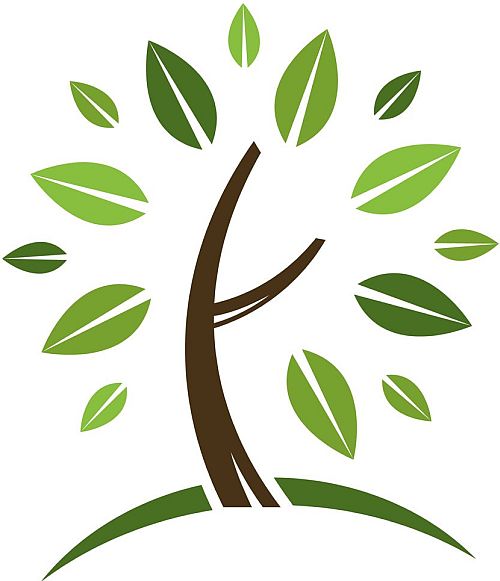 Kde a jak zažádat o povolení?O povolení ke kácení dřevin můžete zažádat na OÚ Doksany.            Žádost o povolení ke kácení dřevin rostoucích mimo les podává vlastník pozemku či nájemce nebo jiný oprávněný uživatel se souhlasem vlastníka pozemku, na kterém dřeviny rostoucí mimo les rostou.Žádost o povolení ke kácení dřevin musí mít určitou formu a náležitosti.Žádost musí obsahovat:         jméno a adresu žadatele,         doložení vlastnického práva, nelze-li jej ověřit v katastru nemovitostí, či nájemního nebo uživatelského vztahu žadatele k pozemkům a k dřevinám rostoucím mimo les,         specifikaci dřevin rostoucích mimo les, které mají být káceny, zejména jejich druh, počet, velikost plochy keřů včetně situačního zákresu,         udání obvodu kmene stromu ve výšce 130 cm nad zemí,         zdůvodnění žádosti.       V příloze si můžete stáhnout formulář k vyplnění anebo si tento formulář vyzvednout na OÚ Doksany.       Vyplněný a podepsaný formulář nebo vámi napsanou žádost zašlete na OÚ Doksany poštou anebo jej na OÚ Doksany přineste osobně.Jaký je další postup?            Po podání žádosti bude žádost zkontrolována, zda obsahuje všechny potřebné informace. V případě, že budou zjištěny nedostatky, vydá rozhodující orgán usnesení o zahájení řízení a výzvu k odstranění vad podání, kterým žadatele vyzve k odstranění těchto nedostatků.V případě, že je potřeba objasnit určité skutečnosti důležité pro vedené správní řízení, nařídí OÚ Doksany ústní jednání spojené s místním šetřením, během kterého rozhodující orgán prohlédne dřeviny, které mají být pokáceny i celkovou situaci.Na závěr OÚ Doksany vydá na základě žádosti rozhodnutí, kterým povolí nebo nepovolí kácení dřevin rostoucích mimo les. V případě povolení kácení dřevin je žadateli uložena povinnost provést náhradní výsadbu ke kompenzaci ekologické újmy vzniklé pokácením dřevin. Počet a druh dřevin, které mají být vysazeny je určen individuálně, podle geografické identifikace a stanoviště dřeviny. V naší oblasti se jedná většinou o stromy ovocné.Výjimky            Povolení není třeba ke kácení dřevin z důvodů pěstebních, to je za účelem obnovy porostů nebo při provádění výchovné probírky porostů, a z důvodů zdravotních nebo při výkonu oprávnění podle zvláštních předpisů. Kácení z těchto důvodů musí být oznámeno písemně nejméně 15 dnů předem orgánu ochrany přírody, který je může pozastavit, omezit nebo zakázat, pokud odporuje požadavkům na ochranu dřevin nebo rozsahu zvláštního oprávnění.           Povolení není třeba ke kácení dřevin na pozemcích, které jsou ve vlastnictví fyzických osob, jestliže pozemky užívají a jde-li o stromy se stanovenou velikostí, popřípadě jinou charakteristikou. Tuto velikost, popřípadě jinou charakteristiku stanoví ministerstvo životního prostředí obecně závazným právním předpisem (vyhláška č. 395/1992).            Povolení není třeba ke kácení dřevin, je-li jejich stavem zřejmě a bezprostředně ohrožen život či zdraví nebo hrozí-li škoda značného rozsahu. Ten, kdo za těchto podmínek provede kácení, oznámí je orgánu ochrany přírody do 15 dnů od provedení kácení. Oznámení o kácení dřevin rostoucích mimo les musí obsahovat stejné náležitosti jako žádost o povolení ke kácení. 